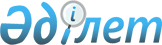 Тіркеуші есептілігінің тізбесін, нысандарын, табыс ету мерзімдерін және оларды ұсыну қағидаларын бекіту туралы
					
			Күшін жойған
			
			
		
					Қазақстан Республикасы Ұлттық Банкі Басқармасының 2015 жылғы 19 желтоқсандағы № 256 қаулысы. Қазақстан Республикасының Әділет министрлігінде 2016 жылы 19 ақпанда № 13140 болып тіркелді. Күші жойылды - Қазақстан Республикасы Ұлттық Банкі Басқармасының 2018 жылғы 29 қазандағы № 263 қаулысымен
      Ескерту. Қаулының күші жойылды – ҚР Ұлттық Банкі Басқармасының 29.10.2018 № 263 (01.01.2019 бастап қолданысқа енгізіледі) қаулысымен.

      РҚАО-ның ескертпесі!

      Бұйрық 01.04.2016 ж. бастап қолданысқа енгізіледі

      Ескерту. Қаулының тақырыбы жаңа редакцияда - ҚР Ұлттық Банкі Басқармасының 29.01.2018 № 5 (01.07.2018 бастап қолданысқа енгізіледі) қаулысымен.
      "Бағалы қағаздар рыногы туралы" 2003 жылғы 2 шілдедегі, "Қаржы нарығы мен қаржы ұйымдарын мемлекеттік реттеу, бақылау және қадағалау туралы" 2003 жылғы 4 шілдедегі және "Мемлекеттік статистика туралы"
      2010 жылғы 19 наурыздағы Қазақстан Республикасының заңдарына сәйкес Қазақстан Республикасы Ұлттық Банкінің Басқармасы ҚАУЛЫ ЕТЕДІ:
      1. Мыналар:
      1) осы қаулыға 1-қосымшаға сәйкес тіркеуші есептілігінің тізбесі;
      2) осы қаулыға 2-қосымшаға сәйкес меншікті активтер есебінен сатып алынған бағалы қағаздар туралы есептің нысаны;
      3) осы қаулыға 3-қосымшаға сәйкес меншікті активтер есебінен жасалған "керi РЕПО" және "РЕПО" операциялары туралы есептің нысаны;
      4) осы қаулыға 4-қосымшаға сәйкес меншікті активтер есебінен орналастырылған салымдар мен ақша туралы есептің нысаны;
      5) осы қаулыға 5-қосымшаға сәйкес нысан бойынша басқа заңды тұлғалардың капиталына инвестициялар туралы есептің нысаны;
      6) осы қаулыға 6-қосымшаға сәйкес шартты талаптар (міндеттемелер) туралы есептің нысаны;
      7) осы қаулыға 7-қосымшаға сәйкес қаржы құралдарын аудару операциялары туралы есептің нысаны;
      8) осы қаулыға 8-қосымшаға сәйкес бағалы қағаздар ұстаушылар тізілімдерінің жүйесін жүргізу жөніндегі қызметтің қорытындылары туралы есептің нысаны;
      9) осы қаулыға 9-қосымшаға сәйкес тіркеуші қызмет көрсететін инвестициялық қорлардың және инвестициялық қорлардың пайларын (акцияларын) ұстаушылардың саны туралы есептің нысаны;
      10) осы қаулыға 10-қосымшаға сәйкес эмитенттердің дауыс беретін акциялары туралы есептің нысаны;
      10-1) осы қаулыға 10-1-қосымшаға сәйкес акцияларды ұстаушылар тізілімі туралы есептің нысаны;
      11) осы қаулыға 11-қосымшаға сәйкес Тіркеушінің есептілікті ұсыну қағидалары бекітілсін.
      Ескерту. 1-тармаққа өзгеріс енгізілді - ҚР Ұлттық Банкі Басқармасының 29.01.2018 № 5 (01.07.2018 бастап қолданысқа енгізіледі) қаулысымен.


      2. Тіркеуші Қазақстан Республикасының Ұлттық Банкіне электрондық форматта:
      1) осы қаулының 1-тармағының 2), 3), 4), 5) және  6)тармақшаларында көзделген есептілікті – тоқсан сайын, есепті тоқсаннан кейінгі айдың бесінші жұмыс күніне дейінгі (қоса алғанда) мерзімде; 
      2) осы қаулының 1-тармағының 7), 8) және 9) тармақшаларында көзделген есептілікті – тоқсан сайын, есепті тоқсаннан кейінгі айдың отызына дейінгі (қоса алғанда) мерзімде;
      3) осы қаулының 1-тармағының 10) тармақшасында көзделген есептілікті – ай сайын, есепті айдан кейінгі айдың онына дейінгі мерзімде;
      4) осы қаулының 1-тармағының 10-1) тармақшасында көзделген есептілікті – ай сайын, есепті айдан кейінгі айдың жиырмасына дейінгі мерзімде ұсынады.
      Ескерту. 2-тармаққа өзгеріс енгізілді - ҚР Ұлттық Банкі Басқармасының 29.01.2018 № 5 (01.07.2018 бастап қолданысқа енгізіледі) қаулысымен.


      3. Осы қаулыға 12-қосымшаға сәйкес Қазақстан Республикасының нормативтік құқықтық актілерінің күші жойылды деп танылсын.
      4. Төлем балансы, валюталық реттеу және статистика департаменті (Үмбетәлиев М.Т.) заңнамада белгіленген тәртіппен:
      1) Құқықтық қамтамасыз ету департаментімен (Досмұхамбетов Н.М.) бірлесіп осы қаулыны Қазақстан Республикасының Әділет министрлігінде мемлекеттік тіркеуді;
      2) осы қаулыны Қазақстан Республикасының Әділет министрлігінде мемлекеттік тіркелгеннен кейін күнтізбелік он күн ішінде "Әділет" ақпараттық-құқықтық жүйесінде ресми жариялауға жіберуді;
      3) осы қаулы ресми жарияланғаннан кейін оны Қазақстан Республикасы Ұлттық Банкінің ресми интернет-ресурсына орналастыруды қамтамасыз етсін.
      5. Халықаралық қатынастар және жұртшылықпен байланыс департаменті (Қазыбаев А.Қ.) осы қаулыны Қазақстан Республикасының Әділет министрлігінде мемлекеттік тіркелгеннен кейін күнтізбелік он күн ішінде бұқаралық ақпарат құралдарында ресми жариялауға жіберуді қамтамасыз етсін. 
      6. Осы қаулының орындалуын бақылау Қазақстан Республикасының Ұлттық Банкі Төрағасының орынбасары О.А. Смоляковқа жүктелсін.
      7. Осы қаулы 2016 жылғы 1 сәуірден бастап қолданысқа енгізіледі және ресми жариялануға тиіс.
      "КЕЛІСІЛДІ"   
      Қазақстан Республикасының   
      Ұлттық экономика министрлігі   
      Статистика комитетінің Төрағасының м.а.   
      ______________ Б. Иманәлиев   
      2016 жылғы 25 қаңтар Тіркеуші есептілігінің тізбесі
      Ескерту. 1-қосымшаға өзгеріс енгізілді - ҚР Ұлттық Банкі Басқармасының 29.01.2018 № 5 (01.07.2018 бастап қолданысқа енгізіледі) қаулысымен.
      Тіркеушінің есептілігіне мыналар кіреді:
      1) меншікті активтер есебінен сатып алынған бағалы қағаздар туралы есеп;
      2) меншікті активтер есебінен жасалған "керi РЕПО" және "РЕПО" операциялары туралы есеп;
      3) меншікті активтер есебінен орналастырылған салымдар мен ақша туралы есеп;
      4) басқа заңды тұлғалардың капиталына инвестициялар туралы есеп;
      5) шартты талаптар (міндеттемелер) туралы есеп;
      6) қаржы құралдарын аудару операциялары туралы есеп;
      7) бағалы қағаздар ұстаушылар тізілімдерінің жүйесін жүргізу жөніндегі қызметтің қорытындылары туралы есеп;
      8) тіркеуші қызмет көрсететін инвестициялық қорлардың және инвестициялық қорлардың пайларын (акцияларын) ұстаушылардың саны туралы есеп;
      9) эмитенттердің дауыс беретін акциялары туралы есеп;
      10) акцияларды ұстаушылар тізілімі туралы есеп. Әкімшілік деректер жинауға арналған нысан Меншікті активтер есебінен сатып алынған бағалы қағаздар туралы есеп
      Ескерту. 2-қосымша жаңа редакцияда – ҚР Ұлттық Банкі Басқармасының 29.01.2018 № 5 (алғашқы ресми жарияланған күнінен кейін күнтізбелік он күн өткен соң қолданысқа енгізіледі) қаулысымен.
      Есепті кезең: 20__жылғы "___"________ жағдай бойынша
      Индекс: 1-REG_CBSA
      Кезеңділігі: тоқсан сайын
      Ұсынатындар: тіркеуші
      Нысан қайда ұсынылады: Қазақстан Республикасының Ұлттық Банкі
      Ұсыну мерзімі: тоқсан сайын, есепті тоқсаннан кейінгі айдың бесінші жұмыс күніне дейінгі мерзімде.
      кестенің жалғасы:
      кестенің жалғасы:
      кестенің жалғасы:
      Бiрiншi басшы немесе ол есепке қол қоюға уәкілеттік берген тұлға
      ___________________________________________ ____________ 
      тегі, аты, әкесінің аты (бар болса)                   қолы
      Бас бухгалтер немесе ол есепке қол қоюға уәкілеттік берген тұлға
      ___________________________________________ ____________ 
      тегі, аты, әкесінің аты (бар болса)                   қолы
      Орындаушы ______________________________________ ____________ 
      тегі, аты, әкесінің аты (бар болса)             қолы
      Телефоны:_________________________ 
      Есепке қол қойылған күн 20___ жылғы "____" __________
      Мөр орны (бар болса)
      Ескерту: әкімшілік деректер жинауға арналған нысанды толтыру бойынша түсіндірме осы нысанға қосымшада келтірілген. Әкімшілік деректер жинауға арналған нысанды толтыру бойынша түсіндірме Меншікті активтер есебінен сатып алынған бағалы қағаздар туралы есеп 1-тарау. Жалпы ережелер
      1. Осы түсіндірме (бұдан әрі – Түсіндірме) "Меншікті активтер есебінен сатып алынған бағалы қағаздар туралы есеп" нысанын (бұдан әрі – Нысан) толтыру бойынша бірыңғай талаптарды айқындайды.
      2. Нысан "Бағалы қағаздар рыногы туралы" 2003 жылғы 2 шілдедегі Қазақстан Республикасы Заңының 3-бабы 2-тармағының 15) тармақшасына, 52-бабына және "Қаржы нарығы мен қаржы ұйымдарын мемлекеттiк реттеу, бақылау және қадағалау туралы" 2003 жылғы 4 шілдедегі Қазақстан Республикасы Заңының 9-бабы 1-тармағының 6) тармақшасына сәйкес әзірленді.
      3. Нысанды тіркеуші тоқсан сайын есепті кезеңнің соңындағы жағдай бойынша жасайды. Нысандағы деректер мың теңгемен толтырылады. Есепте 500 (бес жүз) теңгеден кем сома 0 (нөлге) дейін дөңгелектенеді, ал 500 (бес жүз) теңгеге тең және одан жоғары сома 1000 (мың) теңгеге дейін дөңгелектенеді.
      4. Нысанға бірінші басшы, бас бухгалтер немесе олар есепке қол қоюға уәкілеттік берген тұлғалар және орындаушы қол қояды. 2-тарау. Нысанды толтыру бойынша түсіндірме
      5. Нысанда эмиссиялық бағалы қағаздар бойынша эмитенттің бағалы қағаздары және міндеттемелері жөніндегі талап ету құқықтары бойынша (бұдан әрі – талап ету құқығы) деректер көрсетіледі.
      6. 4-бағанда тіркеуші сатып алған бағалы қағаздың атауы көрсетіледі.
      7. 10-бағанда борыштық бағалы қағаздың оны шығару кезінде айқындалған, купондық борыштық бағалы қағаз бойынша пайыздармен көрінетін сыйақы есептелетін құны, сондай-ақ борыштық бағалы қағазды ұстаушыға оны өтеу кезінде төленуге тиіс сома көрсетіледі. Сомасы шығарылым валютасымен көрсетіледі. Өзге бағалы қағаздар бойынша сатып алу валютасымен сатып алу құны көрсетіледі.
      8. 11-бағанда валюта кодтары "Валюталар мен қорларды көрсетуге арналған кодтар" 07 ISO 4217-2012 Қазақстан Республикасының ұлттық жіктеушісіне сәйкес көрсетіледі. Борыштық бағалы қағаздар бойынша шығарылым валютасы, өзге бағалы қағаздар бойынша сатып алу валютасы көрсетіледі.
      9. 12-бағанда бухгалтерлік есепте көрсетілген бағалы қағаздар құны көрсетіледі.
      10. 13-бағанда сатып алу құны бойынша бағалы қағаздардың сатып алу құны көрсетіледі.
      11. 17-бағанда қаржылық есептіліктің халықаралық стандарттарына сәйкес қалыптастырылған резервтердің (провизиялардың) мөлшері көрсетіледі. Резервтердің (провизиялардың) мөлшері абсолюттік мәнімен және қосу белгісімен көрсетіледі.
      12. 18-бағанда бағалы қағаздың "өзге жиынтық кіріс арқылы әділ құны бойынша есептелетін", "пайда немесе шығын арқылы әділ құны бойынша есептелетін" немесе "амортизацияланған құны бойынша есептелетін" санаты көрсетіледі.
      13. 19-бағанда ауыртпалық салынған бағалы қағаздардың бухгалтерлік есепте көрсетілген құны көрсетіледі.
      14. 20-бағанда репо операциялары бойынша берілген бағалы қағаздардың бухгалтерлік есепте көрсетілген құны көрсетіледі.
      15. 21-бағанда бухгалтерлік есепте бастапқы танылу күні көрсетіледі.
      16. 22-бағанда борыштық бағалы қағаздарды өтеу мерзімі көрсетіледі.
      17. 23 және 24-бағандарда Нормативтік құқықтық актілерді мемлекеттік тіркеу тізілімінде № 15175 болып тіркелген "Эмитенттерге және олардың қор биржасында айналысқа жіберілетін (жіберілген) бағалы қағаздарына, сондай-ақ қор биржасы тізімінің жекелеген санаттарына қойылатын талаптарды бекіту және Қазақстан Республикасының кейбір нормативтік құқықтық актілеріне бағалы қағаздар нарығын реттеу мәселелері бойынша өзгерістер енгізу туралы" Қазақстан Республикасы Ұлттық Банкі Басқармасының 2017 жылғы 27 наурыздағы № 54 қаулысына сәйкес қор биржасының ресми тізімі секторының санаты көрсетіледі. Қор биржасының ресми тізімі секторының санаты болмаған кезде 23 және 24-бағандарда "листингі жоқ" деп көрсетіледі. Бұл бағандар Қазақстан Республикасы бейрезиденттерінің бағалы қағаздары мен Қазақстан Республикасының мемлекеттік бағалы қағаздары бойынша толтырылмайды.
      18. 25 және 26-бағандарды толтыру кезінде Нормативтік құқықтық актілерді мемлекеттік тіркеу тізілімінде № 8318 болып тіркелген "Болу қажеттілігі қаржы ұйымдарының қызметін реттейтін Қазақстан Республикасының заңнамасына сәйкес талап етілетін заңды тұлғалар және елдер үшін ең аз рейтингіні, осы рейтингіні беретін рейтингілік агенттіктер тізбесін белгілеу туралы" Қазақстан Республикасы Ұлттық Банкі Басқармасының 2012 жылғы 24 желтоқсандағы № 385 қаулысына сәйкес рейтингілік агенттіктердің бірі берген облигациялар бойынша бағалы қағаздың рейтингі, акциялар бойынша эмитенттің рейтингі, мемлекеттік бағалы қағаздар бойынша ел рейтингі көрсетіледі. Рейтингі болмаған кезде 25 және 26-бағандарда "рейтингі жоқ" деп көрсетіледі. Бұл бағандар Қазақстан Республикасының мемлекеттік бағалы қағаздары бойынша толтырылмайды.
      19. Мәліметтер болмаған жағдайда, Нысан нөлдік қалдықтармен ұсынылады. Әкімшілік деректер жинауға арналған нысан
      Меншікті активтер есебінен жасалған "керi РЕПО" және "РЕПО" операциялары туралы есеп
      Есепті кезең: 20__жылғы "___"________ жағдай бойынша
      Индекс: 1-REG_REPO_SA
      Кезеңділігі: тоқсан сайын
      Ұсынатындар: тіркеуші
      Нысан қайда ұсынылады: Қазақстан Республикасының Ұлттық Банкі
      Ұсыну мерзімі: тоқсан сайын, есепті тоқсаннан кейінгі айдың бесінші жұмыс күніне дейінгі (қоса алғанда) мерзімде.
      Нысан
      (мың теңгемен)
      кестенің жалғасы:
      кестенің жалғасы:
      Бiрiншi басшы (ол болмаған кезеңде – оның орнындағы адам)
      ______________________________________________________ ______________
                тегі, аты, әкесінің аты (бар болса)               қолы
      Бас бухгалтер ________________________________________ ______________
                        тегі, аты, әкесінің аты (бар болса)       қолы
      Орындаушы __________________________________ _________ ______________
                 тегі, аты, әкесінің аты (бар болса)  қолы    телефон нөмірі
      Есепке қол қойылған күні 20___ жылғы "____" __________
      Мөр орны (бар болса)
      Әкімшілік деректер жинауға арналған нысанды толтыру бойынша түсіндірме осы нысанға қосымшада келтірілген. Әкімшілік деректер жинауға арналған нысанды толтыру бойынша
түсіндірме
Меншікті активтер есебінен жасалған "керi РЕПО" және "РЕПО"
операциялары туралы есеп
1. Жалпы ережелер
      1. Осы түсіндірме (бұдан әрі – Түсіндірме) "Меншікті активтер есебінен жасалған "керi РЕПО" және "РЕПО" операциялары туралы есеп" нысанын (бұдан әрі – Нысан) толтыру бойынша бірыңғай талаптарды айқындайды.
      2. Нысан "Бағалы қағаздар рыногы туралы" 2003 жылғы 2 шілдедегі Қазақстан Республикасы Заңының 3-бабы 2-тармағының 15) тармақшасына және "Қаржы нарығы мен қаржы ұйымдарын мемлекеттiк реттеу, бақылау және қадағалау туралы" 2003 жылғы 4 шілдедегі Қазақстан Республикасы Заңының 9-бабы 1-тармағының 6) тармақшасына сәйкес әзірленді.
      3. Нысанды тіркеуші тоқсан сайын есепті кезеңнің соңындағы жағдай бойынша жасайды. Нысандағы деректер мың теңгемен толтырылады. Бес жүз теңгеден кем сома нөлге дейін дөңгелектенеді, ал бес жүз теңгеге тең және одан жоғары сома мың теңгеге дейін дөңгелектенеді.
      4. Нысанға бірінші басшы (ол болмаған кезеңде – оның орнындағы адам), бас бухгалтер және орындаушы қол қояды. 2. Нысанды толтыру бойынша түсіндірме
      5. 3-бағанда тіркеуші "РЕПО" және (немесе) "Керi РЕПО" операциялары бойынша берген және (немесе) сатып алған бағалы қағаз эмитентінің елі көрсетіледі.
      6. 4-бағанда тіркеуші "РЕПО" және (немесе) "Керi РЕПО" операциялары бойынша берген және (немесе) сатып алған бағалы қағаздың түрі көрсетіледі.
      7. 5-бағанда "РЕПО" және (немесе) "кері РЕПО" операциялары бойынша берілген және (немесе) сатып алынған бағалы қағаздың ұлттық сәйкестендіру нөмірі немесе халықаралық сәйкестендіру нөмірі көрсетіледі.
      8. 6-бағанда "РЕПО" және (немесе) "кері РЕПО" операциялары бойынша берілген және (немесе) сатып алынған бағалы қағаздардың саны көрсетіледі.
      9. 7-бағанда "РЕПО" және (немесе) "кері РЕПО" операциялары бойынша берілген және (немесе) сатып алынған бағалы қағаздың номиналды құнының валютасы көрсетіледі. Валюта коды "Валюталар мен қорларды көрсетуге арналған кодтар" 07 ISO 4217-2012 Қазақстан Республикасының ұлттық жіктеушісіне сәйкес көрсетіледі.
      10. 11-бағанда "РЕПО" және (немесе) "кері РЕПО" операциясына қатысушылар белгілеген және жабу бағасы мен жабу мәмілесінің сомасын есептеу үшін пайдаланылатын "РЕПО" және (немесе) "кері РЕПО" операциялары бойынша сыйақы мөлшерлемесі көрсетіледі.
      11. 12-бағанда "РЕПО" және (немесе) "кері РЕПО" операциясының бухгалтерлік есепте көрсетілген баланстық құны көрсетіледі.
      12. 13-бағанда "РЕПО" және (немесе) "кері РЕПО" операциялары бойынша қаржылық есептіліктің халықаралық стандарттарына сәйкес қалыптастырылған резервтердің (провизиялардың) мөлшері көрсетіледі. Резервтердің (провизиялардың) мөлшері абсолюттік мәнімен және қосу белгісімен көрсетіледі.
      13. 14 және 15-бағандарды толтыру кезінде Нормативтік құқықтық актілерді мемлекеттік тіркеу тізілімінде № 8318 тіркелген "Болу қажеттілігі қаржы ұйымдарының қызметін реттейтін Қазақстан Республикасының заңнамасына сәйкес талап етілетін заңды тұлғалар үшін ең аз рейтингіні, осы рейтингіні беретін рейтингілік агенттіктер тізбесін белгілеу туралы" Қазақстан Республикасының Ұлттық Банкі Басқармасының 2012 жылғы 24 желтоқсандағы № 385 қаулысына сәйкес рейтингілік агенттіктердің бірі берген облигациялар бойынша бағалы қағаздың рейтингі, акциялар бойынша эмитенттің рейтингі, мемлекеттік бағалы қағаздар бойынша ел рейтингі көрсетіледі. Рейтингі болмаған кезде 14 және 15-бағандарда "рейтингісі жоқ" деп көрсетіледі. Бұл бағандар Қазақстан Республикасының мемлекеттік бағалы қағаздары бойынша толтырылмайды.
      14. 16 және 17-бағандарда бағалы қағаздар енгізілген қор биржасының ресми тізімі секторының санаты көрсетіледі. Қор биржасының ресми тізімі секторының санаты болмаған кезде 16 және 17-бағандарда "листингі жоқ" деп көрсетіледі. Бұл бағандар Қазақстан Республикасы бейрезиденттерінің бағалы қағаздары мен Қазақстан Республикасының мемлекеттік бағалы қағаздары бойынша толтырылмайды.
      15. Мәліметтер болмаған жағдайда, Нысан нөлдік қалдықтармен ұсынылады. Әкімшілік деректер жинауға арналған нысан
      Меншікті активтер есебінен орналастырылған салымдар мен ақша туралы есеп
      Есепті кезең: 20__жылғы "___"________ жағдай бойынша
      Индекс: 1-REG_Vklady_SA
      Кезеңділігі: тоқсан сайын
      Ұсынатындар: тіркеуші
      Нысан қайда ұсынылады: Қазақстан Республикасының Ұлттық Банкі
      Ұсыну мерзімі: тоқсан сайын, есепті тоқсаннан кейінгі айдың бесінші жұмыс күніне дейінгі (қоса алғанда) мерзімде.
      Нысан
      (мың теңгемен)
      кестенің жалғасы:
      кестенің жалғасы:
      Бiрiншi басшы (ол болмаған кезеңде – оның орнындағы адам)
      ______________________________________________________ ______________
              тегі, аты, әкесінің аты (бар болса)                 қолы
      Бас бухгалтер ________________________________________ ______________
                       тегі, аты, әкесінің аты (бар болса)        қолы
      Орындаушы _________________________________ __________ ______________
      тегі, аты, әкесінің аты (бар болса)   қолы    телефон нөмірі
      Есепке қол қойылған күні 20___ жылғы "____" __________
      Мөр орны (бар болса)
      Әкімшілік деректер жинауға арналған нысанды толтыру бойынша түсіндірме осы нысанға қосымшада келтірілген. Әкімшілік деректер жинауға арналған нысанды толтыру бойынша
түсіндірме
Меншікті активтер есебінен орналастырылған салымдар мен ақша
туралы есеп
1. Жалпы ережелер
      1. Осы түсіндірме (бұдан әрі – Түсіндірме) "Меншікті активтер есебінен орналастырылған салымдар мен ақша туралы есеп" нысанын (бұдан әрі – Нысан) толтыру бойынша бірыңғай талаптарды айқындайды.
      2. Нысан "Бағалы қағаздар рыногы туралы" 2003 жылғы 2 шілдедегі Қазақстан Республикасы Заңының 3-бабы 2-тармағының 15) тармақшасына және "Қаржы нарығы мен қаржы ұйымдарын мемлекеттiк реттеу, бақылау және қадағалау туралы" 2003 жылғы 4 шілдедегі Қазақстан Республикасы Заңының 9-бабы 1-тармағының 6) тармақшасына сәйкес әзірленді.
      3. Нысанды тіркеуші тоқсан сайын есепті кезеңнің соңындағы жағдай бойынша жасайды. Нысандағы деректер мың теңгемен толтырылады. Бес жүз теңгеден кем сома нөлге дейін дөңгелектенеді, ал бес жүз теңгеге тең және одан жоғары сома мың теңгеге дейін дөңгелектенеді.
      4. Нысанға бірінші басшы (ол болмаған кезеңде – оның орнындағы адам), бас бухгалтер және орындаушы қол қояды. 2. Нысанды толтыру бойынша түсіндірме
      5. 1, 5 және 6-жолдар бойынша 4, 5 және 12-бағандар толтырылады.
      6. 3 және 4-бағандарды толтыру кезінде Нормативтік құқықтық актілерді мемлекеттік тіркеу тізілімінде № 8318 тіркелген "Болу қажеттілігі қаржы ұйымдарының қызметін реттейтін Қазақстан Республикасының заңнамасына сәйкес талап етілетін заңды тұлғалар үшін ең аз рейтингіні, осы рейтингіні беретін рейтингілік агенттіктер тізбесін белгілеу туралы" Қазақстан Республикасының Ұлттық Банкі Басқармасының 2012 жылғы 24 желтоқсандағы № 385 қаулысына сәйкес рейтингілік агенттіктердің бірі берген банктің, банк операцияларының жекелеген түрлерін жүзеге асыратын ұйымның немесе бейрезидент-ұйымның рейтингі көрсетіледі. Рейтингі болмаған кезде 3 және 4-бағандарда "рейтингісі жоқ" деп көрсетіледі. Бұл бағандар Қазақстан Республикасының Ұлттық Банкі бойынша толтырылмайды.
      7. 5-бағанда валюта кодтары "Валюталар мен қорларды көрсетуге арналған кодтар" 07 ISO 4217-2012 Қазақстан Республикасының ұлттық жіктеушісіне сәйкес көрсетіледі.
      8. 8-бағанда банктік салым шарты бойынша салымның мерзімі көрсетіледі. Салымның мерзімі ұзартылған кезде ұзартуы ескерілген мерзім көрсетіледі.
      9. 10 және 11-бағандарда тіркеушінің ақшасын банктік салым талаптарымен орналастыру сомасы көрсетіледі. Ақша шетел валютасындағы банктік салым талаптарымен орналастырылған жағдайда, 10-бағанда салым талаптарымен ақшаны орналастыру күніндегі Қазақстан Республикасының Ұлттық Банкі белгілеген ресми бағам бойынша теңгемен баламасы бір мезгілде көрсетіле отырып 11-баған толтырылады. Ақша теңгемен банктік салым талаптарымен орналастырылған жағдайда, 10-баған толтырылады.
      10. 14-бағанда салымдар бойынша қаржылық есептіліктің халықаралық стандарттарына сәйкес қалыптастырылған резервтердің (провизиялардың) мөлшері көрсетіледі. Резервтердің (провизиялардың) мөлшері абсолюттік мәнімен және қосу белгісімен көрсетіледі.
      11. Нысан салымдар мен ақша сомасы әрбір валюта, банк, банк операцияларының жекелеген түрлерін жүзеге асыратын ұйым немесе бейрезидент-ұйым бойынша жеке-жеке көрсетіліп толтырылады.
      12. 6-жол бойынша бейрезидент-ұйымдардағы банк шоттарындағы ақша көрсетіледі.
      13. Мәліметтер болмаған жағдайда, Нысан нөлдік қалдықтармен ұсынылады. Әкімшілік деректер жинауға арналған нысан
      Басқа заңды тұлғалардың капиталына инвестициялар туралы есеп
      Есепті кезең: 20__жылғы "___"________ жағдай бойынша
      Индекс: 1-REG_IKDU
      Кезеңділігі: тоқсан сайын
      Ұсынатындар: тіркеуші
      Нысан қайда ұсынылады: Қазақстан Республикасының Ұлттық Банкі
      Ұсыну мерзімі: тоқсан сайын, есепті тоқсаннан кейінгі айдың бесінші жұмыс күніне дейінгі (қоса алғанда) мерзімде.
      Нысан
      (мың теңгемен)
      кестенің жалғасы:
      Бiрiншi басшы (ол болмаған кезеңде – оның орнындағы адам)
      ______________________________________________________ ______________
             тегі, аты, әкесінің аты (бар болса)                  қолы
      Бас бухгалтер ________________________________________ ______________
                       тегі, аты, әкесінің аты (бар болса)        қолы
      Орындаушы _________________________________ __________ ______________
      тегі, аты, әкесінің аты (бар болса)   қолы    телефон нөмірі
      Есепке қол қойылған күні 20___ жылғы "____" __________
      Мөр орны (бар болса)
      Әкімшілік деректер жинауға арналған нысанды толтыру бойынша түсіндірме осы нысанға қосымшада келтірілген. Әкімшілік деректер жинауға арналған нысанды толтыру бойынша
түсіндірме
Басқа заңды тұлғалардың капиталына инвестициялар туралы есеп
1. Жалпы ережелер
      1. Осы түсіндірме (бұдан әрі – Түсіндірме) "Басқа заңды тұлғалардың капиталына инвестициялар туралы есеп" нысанын (бұдан әрі – Нысан) толтыру бойынша бірыңғай талаптарды айқындайды.
      2. Нысан "Бағалы қағаздар рыногы туралы" 2003 жылғы 2 шілдедегі Қазақстан Республикасы Заңының 3-бабы 2-тармағының 15) тармақшасына және "Қаржы нарығы мен қаржы ұйымдарын мемлекеттiк реттеу, бақылау және қадағалау туралы" 2003 жылғы 4 шілдедегі Қазақстан Республикасы Заңының 9-бабы 1-тармағының 6) тармақшасына сәйкес әзірленді.
      3. Нысанды тіркеуші тоқсан сайын есепті кезеңнің соңындағы жағдай бойынша жасайды. Нысандағы деректер мың теңгемен толтырылады. Бес жүз теңгеден кем сома нөлге дейін дөңгелектенеді, ал бес жүз теңгеге тең және одан жоғары сома мың теңгеге дейін дөңгелектенеді.
      4. Нысанға бірінші басшы (ол болмаған кезеңде – оның орнындағы адам), бас бухгалтер және орындаушы қол қояды. 2. Нысанды толтыру бойынша түсіндірме
      5. Нысанда еншілес және қауымдасқан ұйымдардың, сондай-ақ басқа заңды тұлғалардың капиталына инвестициялардың мөлшері туралы мәліметтер көрсетіледі.
      6. 3-бағанда сатып алу күніндегі басқа заңды тұлғалардың капиталына инвестициялардың сатып алу құны көрсетіледі.
      7. 4-бағанда бухгалтерлік есепте көрсетілген басқа заңды тұлғалардың капиталына инвестициялардың баланстық құны көрсетіледі.
      8. 5-бағанда басқа заңды тұлғалардың капиталына инвестициялар бойынша есептелген дивиденттер сомасы көрсетіледі.
      9. 6-бағанда басқа заңды тұлғалардың капиталына инвестициялар бойынша қаржылық есептіліктің халықаралық стандарттарына сәйкес қалыптастырылған резервтердің (провизиялардың) сомасы көрсетіледі. Резервтердің (провизиялардың) сомасы абсолюттік мәнімен және қосу белгісімен көрсетіледі.
      10. 7-бағанда акциялар бойынша мәліметтер көрсетіледі. 
      11. 9-бағанда басқа заңды тұлғалардың капиталына инвестицияларды жүзеге асыру күні көрсетіледі.
      12. 10-бағанда бухгалтерлік есепте бастапқы танылу күні көрсетіледі.
      13. Мәліметтер болмаған жағдайда, Нысан нөлдік қалдықтармен ұсынылады. Әкімшілік деректер жинауға арналған нысан
      Шартты талаптар (міндеттемелер) туралы есеп
      Есепті кезең: 20__жылғы "___"________ жағдай бойынша
      Индекс: 1 –REG_PFI
      Кезеңділігі: тоқсан сайын
      Ұсынатындар: тіркеуші
      Нысан қайда ұсынылады: Қазақстан Республикасының Ұлттық Банкі
      Ұсыну мерзімі: тоқсан сайын, есепті тоқсаннан кейінгі айдың бесінші жұмыс күніне дейінгі (қоса алғанда) мерзімде.
      Нысан
      (мың теңгемен)
      Бiрiншi басшы (ол болмаған кезеңде – оның орнындағы адам)
      ______________________________________________________ ______________
                  тегі, аты, әкесінің аты (бар болса)             қолы
      Бас бухгалтер ________________________________________ ______________
                      тегі, аты, әкесінің аты (бар болса)         қолы
      Орындаушы _________________________________ __________ ______________
      тегі, аты, әкесінің аты (бар болса)   қолы    телефон нөмірі
      Есепке қол қойылған күні 20___ жылғы "____" __________
      Мөр орны (бар болса)
      Әкімшілік деректер жинауға арналған нысанды толтыру бойынша түсіндірме осы нысанға қосымшада келтірілген. Әкімшілік деректер жинауға арналған нысанды толтыру бойынша
түсіндірме
Шартты талаптар (міндеттемелер) туралы есеп
1. Жалпы ережелер
      1. Осы түсіндірме (бұдан әрі – Түсіндірме) "Шартты талаптар (міндеттемелер) туралы есеп" нысанын (бұдан әрі – Нысан) толтыру бойынша бірыңғай талаптарды айқындайды.
      2. Нысан "Бағалы қағаздар рыногы туралы" 2003 жылғы 2 шілдедегі Қазақстан Республикасы Заңының 3-бабы 2-тармағының 15) тармақшасына және "Қаржы нарығы мен қаржы ұйымдарын мемлекеттiк реттеу, бақылау және қадағалау туралы" 2003 жылғы 4 шілдедегі Қазақстан Республикасы Заңының 9-бабы 1-тармағының 6) тармақшасына сәйкес әзірленді.
      3. Нысанды тіркеуші тоқсан сайын есепті кезеңнің соңындағы жағдай бойынша жасайды. Нысандағы деректер мың теңгемен толтырылады. Бес жүз теңгеден кем сома нөлге дейін дөңгелектенеді, ал бес жүз теңгеге тең және одан жоғары сома мың теңгеге дейін дөңгелектенеді.
      4. Нысанға бірінші басшы (ол болмаған кезеңде – оның орнындағы адам), бас бухгалтер және орындаушы қол қояды. 2. Нысанды толтыру бойынша түсіндірме
      5. 3-бағанда туынды қаржы құралының базалық активі (бағалы қағаздың және оның эмитентінің атауы, валютасы, сыйақы мөлшерлемесі, тауар және өзге де базалық активтер) көрсетіледі.
      6. 4-баған туынды қаржы құралының базалық активі бағалы қағаз болған жағдайда толтырылады.
      7. 5-бағанда шарт бойынша мәміле жасау күніндегі туынды қаржы құралының құны көрсетіледі.
      8. 6-бағанда туынды қаржы құралының баланстық құны көрсетіледі.
      9. Мәліметтер болмаған жағдайда, Нысан нөлдік қалдықтармен ұсынылады. Әкімшілік деректер жинауға арналған нысан Қаржы құралдарын аудару операциялары туралы есеп
      Ескерту. 7-қосымша жаңа редакцияда - ҚР Ұлттық Банкі Басқармасының 29.01.2018 № 5 (01.07.2018 бастап қолданысқа енгізіледі) қаулысымен.
      Есепті кезең: 20__жылғы "___"________ жағдай бойынша
      Индекс: 1-REG_PEREVOD
      Кезеңділігі: тоқсан сайын
      Ұсынатындар: тіркеуші
      Нысан қайда ұсынылады: Қазақстан Республикасының Ұлттық Банкі
      Ұсыну мерзімі: тоқсан сайын, есепті тоқсаннан кейінгі айдың отызына дейінгі мерзімде.
      кестенің жалғасы:
      кестенің жалғасы:
      кестенің жалғасы:
      Бiрiншi басшы немесе ол есепке қол қоюға уәкілеттік берген тұлға
      ___________________________________________ ____________ 
      тегі, аты, әкесінің аты (бар болса)             қолы
      Бас бухгалтер немесе ол есепке қол қоюға уәкілеттік берген тұлға
      ___________________________________________ ____________ 
      тегі, аты, әкесінің аты (бар болса)             қолы
      Орындаушы ______________________________________ ____________ 
      тегі, аты, әкесінің аты (бар болса)             қолы
      Телефоны:_________________________ 
      Есепке қол қойылған күн 20___ жылғы "____" __________
      Мөр орны (бар болса)
      Ескерту: әкімшілік деректер жинауға арналған нысанды толтыру бойынша түсіндірме осы нысанға қосымшада келтірілген. Әкімшілік деректер жинауға арналған нысанды толтыру бойынша түсіндірме Қаржы құралдарын аудару операциялары туралы есеп 1-тарау. Жалпы ережелер
      1. Осы түсіндірме (бұдан әрі – Түсіндірме) "Қаржы құралдарын аудару операциялары туралы есеп" нысанын (бұдан әрі – Нысан) толтыру бойынша бірыңғай талаптарды айқындайды.
      2. Нысан "Бағалы қағаздар рыногы туралы" 2003 жылғы 2 шілдедегі Қазақстан Республикасы Заңының 3-бабы 2-тармағының 15) тармақшасына, 52-бабына және "Қаржы нарығы мен қаржы ұйымдарын мемлекеттiк реттеу, бақылау және қадағалау туралы" 2003 жылғы 4 шілдедегі Қазақстан Республикасы Заңының 9-бабы 1-тармағының 6) тармақшасына сәйкес әзірленді.
      3. Нысанды тіркеуші тоқсан сайын есепті кезеңнің соңындағы жағдай бойынша жасайды. 
      4. Нысанға бірінші басшы, бас бухгалтер немесе олар есепке қол қоюға уәкілеттік берген тұлғалар және орындаушы қол қояды. 2-тарау. Нысанды толтыру бойынша түсіндірме
      5. Нысанда бағалы қағаздарды тіркелген тұлғалардың жеке шоттарынан (жеке шоттарына) есептен шығару (есепке жазу) операциялары (эмиссиялық бағалы қағаздар бойынша эмитенттің міндеттемелері бойынша талап ету құқықтары (бұдан әрі – талап ету құқығы) бойынша деректер көрсетіледі.
      6. 1-бағанда міндеттемелері бойынша бағалы қағаздармен немесе талап ету құқықтарымен мәмілелер жасалған эмитенттің атауы көрсетіледі.
      7. 3-бағанда қаржы құралының түрі көрсетіледі.
      8. 4-бағанда бағалы қағазға берілген ұлттық сәйкестендіру нөмірі көрсетіледі. Талап ету құқықтары бойынша айналыс мерзімі өткен және эмитенттің оны өтеу бойынша міндеттемелері орындалмаған бағалы қағаздың ұлттық сәйкестендіру нөмірі көрсетіледі.
      9. 6-бағанда облигациялар мен исламдық бағалы қағаздар шығарылымы валютасының коды "Валюталар мен қорларды көрсетуге арналған кодтар" ҚР ҰК 07 ISO 4217-2012 Қазақстан Республикасының ұлттық жіктеушісіне сәйкес көрсетіледі.
      10. 7-бағанда облигациялар мен исламдық бағалы қағаздардың номиналды құны көрсетіледі. Облигациялар бойынша оны шығару кезінде айқындалған, купондық облигация бойынша пайыздармен көрсетілетін сыйақы есептелетін құны, сондай-ақ облигацияны ұстаушыға оны өтеу кезінде төленуге тиіс сома көрсетіледі. Исламдық бағалы қағаздар бойынша исламдық бағалы қағаздар шығарылымының проспектісінде белгіленген талаптармен оларды бастапқы орналастыру шеңберінде инвестор исламдық бағалы қағаздарды кезінде төлейтін исламдық бағалы қағаздардың құны көрсетіледі. Құны шығару валютасымен көрсетіледі.
      11. 8-бағанда облигациялар мен исламдық бағалы қағаздарды өтеу күні "кк.аа.жжжж" форматында көрсетіледі.
      12. 9-бағанда мәміле түрі (репо ашу және жабу операцияларын қоспағанда, сатып алу, сату және өзге мәмілелер) көрсетіледі.
      13. 10-бағанда операция жүргізілген бағалы қағаздардың немесе талап ету құқықтарының саны көрсетіледі.
      14. 11 және 12-бағандарда валюта түрі мен тиісті операция валютасында операция жүргізілген бір бағалы қағаздың (талап ету құқығының) құны көрсетіледі. 
      15. 13-бағанда мәміле көлемі теңгемен көрсетіледі. Мәміле шетел валютасында жасалған жағдайда Қазақстан Республикасының Ұлттық Банкі белгілеген ресми бағамы бойынша теңгемен мәміле жасау күніндегі бағасы көрсетіледі.
      16. 14 және 15-бағандарда меншік иесі және жеке шотынан бағалы қағаздар (талап ету құқығы) есептен шығарылған қаржы құралын ұстаушының ЖСН/БСН не басқа сәйкестендіру нөмірі (Қазақстан Республикасының бейрезиденттері үшін) көрсетіледі. Заңды тұлғалар бойынша заңды тұлғаның атауы көрсетіледі. Жеке тұлғалар бойынша тегі, аты, әкесінің аты (бар болса) көрсетіледі.
      17. 16 және 17-бағандарда қарсы серіктесі және жеке шотына бағалы қағаздар (талап ету құқығы) есепке жазылған тіркелген тұлғаның ЖСН/БСН не басқа сәйкестендіру нөмірі (Қазақстан Республикасының бейрезиденттері үшін) көрсетіледі. Заңды тұлғалар бойынша заңды тұлғаның атауы көрсетіледі. Жеке тұлғалар бойынша тегі, аты, әкесінің аты (бар болса) көрсетіледі.
      18. 18 және 19-бағандарда жеке шотынан бағалы қағаздар (талап ету құқығы) есептен шығарылған қаржы құралын ұстаушының Қазақстан Республикасы Ұлттық экономика министрлігі Статистика комитетінің ресми интернет-ресурсында орналастырылған әлем елдерінің жіктеуішіне сәйкес резиденттік елінің атауы және коды көрсетіледі. 
      19. 20 және 21-бағандарда жеке шотына бағалы қағаздар (талап ету құқықтары) есепке жазылған тіркелген тұлғаның Қазақстан Республикасы Ұлттық экономика министрлігі Статистика комитетінің ресми интернет-ресурсында орналастырылған әлем елдерінің жіктеуішіне сәйкес резиденттік елінің атауы және коды көрсетіледі. 
      20. 22 және 23-бағандарда "Экономикалық қызмет түрлерінің жалпы жіктеуіші (ЭҚЖЖ)" 03-2007 Қазақстан Республикасының мемлекеттік жіктеуішіне сәйкес экономика секторының атауы көрсетіледі. 15-бағанда жеке шотынан бағалы қағаздар (талап ету құқықтары) есептен шығарылған ұстаушы бойынша ақпарат көрсетіледі. 23-баған жеке шотына бағалы қағаздары (талап ету құқықтары) есепке жазылған тіркелген тұлға бойынша толтырылады.
      21. 24-бағанда мынадай символдар пайдаланылады:
      "1" - бағалы қағаздарды бастапқы орналастыру;
      "2" - бағалы қағаздардың немесе талап ету құқықтарының қайталама айналысы.
      22. Мәліметтер болмаған жағдайда, Нысан нөлдік қалдықтармен ұсынылады. Әкімшілік деректер жинауға арналған нысан
      Бағалы қағаздар ұстаушылар тізілімдерінің жүйесін жүргізу жөніндегі
      қызметтің қорытындылары туралы есеп
      Есепті кезең: 20__жылғы "___"________ жағдай бойынша
      Индекс: 1-REG_ITOG
      Кезеңділігі: тоқсан сайын
      Ұсынатындар: тіркеуші
      Нысан қайда ұсынылады: Қазақстан Республикасының Ұлттық Банкі
      Ұсыну мерзімі: тоқсан сайын, есепті тоқсаннан кейінгі айдың отызына дейінгі (қоса алғанда) мерзімде.
      Нысан
      кестенің жалғасы: 
      кестенің жалғасы:
      кестенің жалғасы:
      кестенің жалғасы:
      кестенің жалғасы:
      кестенің жалғасы:
      кестенің жалғасы:
      кестенің жалғасы:
      Бiрiншi басшы (ол болмаған кезеңде – оның орнындағы адам)
      ______________________________________________________ ______________
                 тегі, аты, әкесінің аты (бар болса)               қолы
      Бас бухгалтер ________________________________________ ______________
                       тегі, аты, әкесінің аты (бар болса)         қолы
      Орындаушы _________________________________ __________ ______________
      тегі, аты, әкесінің аты (бар болса)   қолы    телефон нөмірі
      Есепке қол қойылған күні 20___ жылғы "____" __________
      Мөр орны (бар болса)
      Әкімшілік деректер жинауға арналған нысанды толтыру бойынша түсіндірме осы нысанға қосымшада келтірілген. Әкімшілік деректер жинауға арналған нысанды толтыру бойынша
түсіндірме
Бағалы қағаздар ұстаушылар тізілімдерінің жүйесін жүргізу
жөніндегі қызметтің қорытындылары туралы есеп
1. Жалпы ережелер
      1. Осы түсіндірме (бұдан әрі – Түсіндірме) "Бағалы қағаздар ұстаушылар тізілімдерінің жүйесін жүргізу жөніндегі қызметтің қорытындылары туралы есеп" нысанын (бұдан әрі – Нысан) толтыру бойынша бірыңғай талаптарды айқындайды.
      2. Нысан "Бағалы қағаздар рыногы туралы" 2003 жылғы 2 шілдедегі Қазақстан Республикасы Заңының 3-бабы 2-тармағының 15) тармақшасына, 52-бабына және "Қаржы нарығы мен қаржы ұйымдарын мемлекеттiк реттеу, бақылау және қадағалау туралы" 2003 жылғы 4 шілдедегі Қазақстан Республикасы Заңының 9-бабы 1-тармағының 6) тармақшасына сәйкес әзірленді.
      3. Нысанды тіркеуші тоқсан сайын есепті кезеңнің соңындағы жағдай бойынша жасайды.
      4. Нысанға бірінші басшы (ол болмаған кезеңде – оның орнындағы адам), бас бухгалтер және орындаушы қол қояды. 2. Нысанды толтыру бойынша түсіндірме
      5. Нысанда тіркеуші қызмет көрсететін эмиссиялық бағалы қағаздар бойынша эмитенттің бағалы қағаздары және міндеттемелері жөніндегі талап ету құқықтары бойынша (бұдан әрі – талап ету құқығы) деректер көрсетіледі.
      6. 3-бағанда бағалы қағазға берілген ұлттық сәйкестендіру нөмірі көрсетіледі. Талап ету құқығы бойынша айналыс мерзімі өткен және эмитенттің оны өтеу жөніндегі міндеттемелері орындалмаған бағалы қағаздың ұлттық сәйкестендіру нөмірі көрсетіледі.
      7. 5-бағанда қаржы құралының түрі көрсетіледі.
      8. 6 және 7-бағандарда күндер "күні.айы.жылы" форматында көрсетіледі.
      9. 30, 31, 32 және 33-бағандарда қаржы құралдарының саны эмитенттің қай жеке шоты бойынша қаржы құралдарын есепке алу жүзеге асырылатынына қарай көрсетіледі.
      10. 34-бағанда 8, 10, 12, 14, 16, 18, 20, 22, 24, 26, 28, 30, 31, 32 және 33-бағандар сомасы ретінде есептелетін эмитенттің, меншік иегерінің не орталық депозитарийдің жеке шоттарындағы барлық қаржы құралдарының саны көрсетіледі.
      11. 35-бағанда 9, 11, 13, 15, 17, 19, 21, 23, 25, 27 және 29-бағандар сомасы ретінде есептелетін барлық қаржы құралдарын ұстаушылардың саны көрсетіледі.
      12. Мәліметтер болмаған жағдайда, Нысан нөлдік қалдықтармен ұсынылады. Әкімшілік деректер жинауға арналған нысан
      Тіркеуші қызмет көрсететін инвестициялық қорлардың және инвестициялық қорлардың пайларын (акцияларын) ұстаушылардың саны туралы есеп
      Есепті кезең: 20__жылғы "___"________ жағдай бойынша
      Индекс: 1-REG_IF
      Кезеңділігі: тоқсан сайын
      Ұсынатындар: тіркеуші
      Нысан қайда ұсынылады: Қазақстан Республикасының Ұлттық Банкі
      Ұсыну мерзімі: тоқсан сайын, есепті тоқсаннан кейінгі айдың отызына дейінгі (қоса алғанда) мерзімде.
      Нысан
      кестенің жалғасы:
      Бiрiншi басшы (ол болмаған кезеңде – оның орнындағы адам)
      ______________________________________________________ ______________
                тегі, аты, әкесінің аты (бар болса)               қолы
      Бас бухгалтер ________________________________________ ______________
                       тегі, аты, әкесінің аты (бар болса)        қолы
      Орындаушы _________________________________ __________ ______________
      тегі, аты, әкесінің аты (бар болса)    қолы   телефон нөмірі
      Есепке қол қойылған күні 20___ жылғы "____" __________
      Мөр орны (бар болса)
      Әкімшілік деректер жинауға арналған нысанды толтыру бойынша түсіндірме осы нысанға қосымшада келтірілген. Әкімшілік деректер жинауға арналған нысанды толтыру бойынша
түсіндірме
Тіркеуші қызмет көрсететін инвестициялық қорлардың және инвестициялық қорлардың пайларын (акцияларын) ұстаушылардың саны туралы есеп
1. Жалпы ережелер
      1. Осы түсіндірме (бұдан әрі – Түсіндірме) "Тіркеуші қызмет көрсететін инвестициялық қорлардың және инвестициялық қорлардың пайларын (акцияларын) ұстаушылардың саны туралы есеп" нысанын (бұдан әрі – Нысан) толтыру бойынша бірыңғай талаптарды айқындайды.
      2. Нысан "Бағалы қағаздар рыногы туралы" 2003 жылғы 2 шілдедегі Қазақстан Республикасы Заңының 3-бабы 2-тармағының 15) тармақшасына және "Қаржы нарығы мен қаржы ұйымдарын мемлекеттiк реттеу, бақылау және қадағалау туралы" 2003 жылғы 4 шілдедегі Қазақстан Республикасы Заңының 9-бабы 1-тармағының 6) тармақшасына сәйкес әзірленді.
      3. Нысанды тіркеуші тоқсан сайын есепті кезеңнің соңындағы жағдай бойынша жасайды.
      4. Нысанға бірінші басшы (ол болмаған кезеңде – оның орнындағы адам), бас бухгалтер және орындаушы қол қояды. 2. Нысанды толтыру бойынша түсіндірме
      5. Нысанда тіркеуші қызмет көрсететін барлық инвестициялық қорлар бойынша деректер көрсетіледі.
      6. 2.2-жолда жылжымайтын мүлік қорларын қоспағанда, акционерлік инвестициялық қорлар бойынша деректер көрсетіледі.
      7. Мәліметтер болмаған жағдайда, Нысан нөлдік қалдықтармен ұсынылады. Әкімшілік деректер жинауға арналған нысан
      Эмитенттердің дауыс беретін акциялары туралы есеп
      Есепті кезең: 20__жылғы "___"________ жағдай бойынша
      Индекс: 1-REG_GA
      Кезеңділігі: ай сайын
      Ұсынатындар: тіркеуші
      Нысан қайда ұсынылады: Қазақстан Республикасының Ұлттық Банкі
      Ұсыну мерзімі: ай сайын, есепті айдан кейінгі айдың онына дейінгі (қоса алғанда) мерзімде.
      Нысан
      кестенің жалғасы:
      Бiрiншi басшы (ол болмаған кезеңде – оның орнындағы адам)
      ______________________________________________________ ______________
                 тегі, аты, әкесінің аты (бар болса)               қолы
      Бас бухгалтер ________________________________________ ______________
                       тегі, аты, әкесінің аты (бар болса)         қолы
      Орындаушы ___________________________________ _________ _____________
                 тегі, аты, әкесінің аты (бар болса)   қолы   телефон нөмірі
      Есепке қол қойылған күні 20___ жылғы "____" __________
      Мөр орны (бар болса)
      Әкімшілік деректер жинауға арналған нысанды толтыру бойынша түсіндірме осы нысанға қосымшада келтірілген. Әкімшілік деректер жинауға арналған нысанды толтыру бойынша
түсіндірме
Эмитенттердің дауыс беретін акциялары туралы есеп
1. Жалпы ережелер
      1. Осы түсіндірме (бұдан әрі – Түсіндірме) "Эмитенттердің дауыс беретін акциялары туралы есеп" нысанын (бұдан әрі – Нысан) толтыру бойынша бірыңғай талаптарды айқындайды.
      2. Нысан "Бағалы қағаздар рыногы туралы" 2003 жылғы 2 шілдедегі Қазақстан Республикасы Заңының 3-бабы 2-тармағының 15) тармақшасына және "Қаржы нарығы мен қаржы ұйымдарын мемлекеттiк реттеу, бақылау және қадағалау туралы" 2003 жылғы 4 шілдедегі Қазақстан Республикасы Заңының 9-бабы 1-тармағының 6) тармақшасына сәйкес әзірленді.
      3. Нысанды тіркеуші тоқсан сайын есепті кезеңнің соңындағы жағдай бойынша жасайды.
      4. Нысанға бірінші басшы (ол болмаған кезеңде – оның орнындағы адам), бас бухгалтер және орындаушы қол қояды. 2. Нысанды толтыру бойынша түсіндірме
      5. Нысанда дауыс беретін акциялар ретінде эмитент сатып алған акцияларды шегергендегі орналастырылған акциялар түсініледі.
      6. 2-бағанда эмитенттің толық ресми атауы көрсетіледі.
      7. 5-бағанда күн "күні.айы.жылы" форматында көрсетіледі.
      8. 8-бағанда акцияның түрі көрсетіледі.
      9. Мәліметтер болмаған жағдайда, Нысан нөлдік қалдықтармен ұсынылады. Әкімшілік деректер жинауға арналған нысан Акциялар ұстаушылар тізілімі туралы есеп
      Ескерту. Қаулы 10-1-қосымшамен толықтырылды - ҚР Ұлттық Банкі Басқармасының 29.01.2018 № 5 (01.07.2018 бастап қолданысқа енгізіледі) қаулысымен.
      Есепті кезең: 20__жылғы "___"________ жағдай бойынша
      Индекс: 1-REG_RD
      Кезеңділігі: ай сайын
      Ұсынатындар: тіркеуші
      Нысан қайда ұсынылады: Қазақстан Республикасының Ұлттық Банкі 
      Ұсыну мерзімі: ай сайын, есепті айдан кейінгі айдың жиырмасыншы күніне дейінгі мерзімде.
      Нысан
      1-кесте. Эмитенттер және акциялар шығарылымы туралы мәліметер
      кестенің жалғасы:
      2-кесте. Акционерлер тізілімі
      кестенің жалғасы:
      кестенің жалғасы:
      3-кесте. Ауыртпалық салынған, оқшауланған немесе сенімгерлік басқаруға берілген акциялар бойынша мәліметтер
      кестенің жалғасы:
      Бiрiншi басшы немесе ол есепке қол қоюға уәкілеттік берген тұлға
      ___________________________________________ ____________
       тегі, аты, әкесінің аты (бар болса)             қолы
      Бас бухгалтер немесе ол есепке қол қоюға уәкілеттік берген тұлға
      ___________________________________________ ____________
       тегі, аты, әкесінің аты (бар болса)             қолы
      Орындаушы ______________________________________ ____________ 
      тегі, аты, әкесінің аты (бар болса)             қолы
      Телефоны:_________________________ 
      Есепке қол қойылған күн 20___ жылғы "____" __________
      Мөр орны (бар болса)
      Ескерту: әкімшілік деректер жинауға арналған нысанды толтыру бойынша түсіндірме осы нысанға қосымшада келтірілген. Әкімшілік деректер жинауға арналған нысанды толтыру бойынша түсіндірме Акциялар ұстаушылар тізілімі туралы есеп 1-тарау. Жалпы ережелер
      1. Осы түсіндірме (бұдан әрі – Түсіндірме) "Акциялар ұстаушылар тізілімі туралы есеп" нысанын (бұдан әрі – Нысан) толтыру бойынша бірыңғай талаптарды айқындайды.
      2. Нысан "Бағалы қағаздар рыногы туралы" 2003 жылғы 2 шілдедегі Қазақстан Республикасы Заңының 3-бабы 2-тармағының 15) тармақшасына және "Қаржы нарығы мен қаржы ұйымдарын мемлекеттiк реттеу, бақылау және қадағалау туралы" 2003 жылғы 4 шілдедегі Қазақстан Республикасы Заңының 9-бабы 1-тармағының 6) тармақшасына сәйкес әзірленді.
      3. Нысанды тіркеуші ай сайын есепті кезеңнің соңындағы жағдай бойынша жасайды. 
      4. Нысанға бірінші басшы, бас бухгалтер немесе олар есепке қол қоюға уәкілеттік берген тұлғалар және орындаушы қол қояды. 2-тарау. Нысанды толтыру бойынша түсіндірме
      5. Нысан мынадай қаржы ұйымдарының:
      1) екінші деңгейдегі банктердің;
      2) ерекше қызмет түрі қолма-қол шетел валютасымен айырбастау операцияларын ұйымдастыру болып табылатын заңды тұлғаларды, ерекше қызмет түрі банкноттарды, монеталар мен құндылықтарды инкассациялау болып табылатын заңды тұлғаларды және төлем карточкаларымен операциялар бойынша есептеулерді қоса алғанда, банктік қызмет бойынша есеп айрысуға қатысушылар арасында ақпараттық, телекоммуникациялық және технологиялық өзара әрекет етуді қамтамасыз ету бойынша қызметтер көрсететін ұйымдарды қоспағанда, банк операцияларының жекелеген түрлерін жүзеге асыратын ұйымдардың;
      3) сақтандыру (қайта сақтандыру) ұйымдарының;
      4) инвестициялық портфельді басқарушылардың акциялары ұстаушылардың құрылымын ашып көрсетіледі.
      6. Нысан 5-тармақта көрсетілген қаржы ұйымдарының әрбір түрі бойынша жеке-жеке толтырылады. 
      7. 1-кестеде эмитенттердің атауы, бизнес-сәйкестендіру нөмірлері, сондай-ақ жарияланған, орналастырылған, дауыс беретін және эмитент сатып алған акциялардың саны көрсетіледі.
      8. 2-кесте бойынша:
      1) 4-бағанда акциялардың меншік иесі және (немесе) номиналды ұстаушысы көрсетіледі; 
      2) 5-бағанда азаматтық құқық субъектісі: жеке немесе заңды тұлға көрсетіледі;
      3) 6-бағанда акция ұстаушының ЖСН/БСН не басқа сәйкестендіру нөмірі (Қазақстан Республикасының бейрезиденттері үшін) көрсетіледі. Акция ұстаушы - Қазақстан Республикасы резидентінің ЖСН/БСН толтыру міндетті; 
      4) 7-бағанда акциялар ұстаушының түрі: меншік иесі немесе номиналды ұстаушы болып көрсетіледі;
      5) 8 және 9-бағандарда Қазақстан Республикасы Ұлттық экономика министрлігі Статистика комитетінің ресми интернет-ресурсында орналастырылған әлем елдерінің жіктеуішіне сәйкес резиденттік елінің атауы және коды көрсетіледі; 
      6) 10-бағанда мәліметтер Нормативтік құқықтық актілерді мемлекеттік тіркеу тізілімінде № 5371 болып тіркелген "Банктік және сақтандыру қызметінің, бағалы қағаздар рыногының кәсіби қатысушылары қызметінің және бағалы қағаздар рыногында лицензияланатын басқа да қызмет түрлерінің, жинақтаушы зейнетақы қорлары мен акционерлік инвестициялық қорлар қызметінің мақсаттары үшін оффшорлық аймақтардың тізбесін бекіту туралы" Қазақстан Республикасы Қаржы нарығын және қаржы ұйымдарын реттеу мен қадағалау агенттігі Басқармасының 2008 жылғы 2 қазандағы № 145 қаулысына сәйкес айқындалады;
      7) 11-бағанда акция түрі: жай немесе артықшылықты болып көрсетіледі; 
      8) 20-бағанда акциялар ұстаушының құжатындағы деректемелер туралы мәліметтер, акциялар ұстаушының тіркелу орны және тұрғылықты (не орналасқан) жері көрсетіледі.
      9. 3-кестеде эмитенттердің есепті күні Акционерлердің тізіліміне сәйкес ауыртпалық салынған, оқшауланған немесе сенімгерлік басқаруға берілген барлық акциялары бойынша мәліметтер көрсетіледі.
      10. 3-кесте бойынша:
      1) 8-бағанда мынадай символдар пайдаланылады:
      "1" - Эмитенттің ауыртпалық салынған акциялары туралы мәліметтер;
      "2" - Эмитенттің оқшауланған акциялары туралы мәліметтер;
      "3" - Эмитенттің сенімгерлік басқаруға берілген акциялары туралы мәліметтер;
       2) 9 және 10-бағандарда пайдасына ауыртпалық салынуы жүзеге асырылған тұлғаның тегі, аты және әкесінің аты (бар болса) немесе атауы, ЖСН/БСН не басқа сәйкестендіру нөмірі (Қазақстан Республикасының бейрезиденттері үшін);
      3) 11 және 12-бағандарда пайдасына сенімгерлік басқаруға беруі жүзеге асырылған тұлғаның тегі, аты және әкесінің аты (бар болса) немесе атауы, ЖСН/БСН не басқа сәйкестендіру нөмірі (Қазақстан Республикасының бейрезиденттері үшін);
      4) 13-бағанда растайтын құжаттардың атауы мен деректемелерін көрсетумен, ауыртпалық салыну, оқшаулану және сенімгерлік басқаруға берілу негіздері көрсетіледі.
      10. Мәліметтер болмаған жағдайда, Нысан нөлдік қалдықтармен ұсынылады. Тіркеушінің есептілікті ұсыну қағидалары
      1. Тіркеушінің есептілікті ұсыну қағидалары "Бағалы қағаздар рыногы туралы" 2003 жылғы 2 шілдедегі және "Қаржы нарығы мен қаржы ұйымдарын мемлекеттiк реттеу, бақылау және қадағалау туралы" 2003 жылғы 4 шілдедегі Қазақстан Республикасының заңдарына сәйкес әзірленді және тіркеушінің Қазақстан Республикасының Ұлттық Банкіне есептілікті ұсыну тәртібін айқындайды.
      2. Тіркеуші Қазақстан Республикасының Ұлттық Банкіне есептілікті электрондық форматта ұсынады.
      3. Қағаз тасымалдағыштағы есепті күнгі жағдай бойынша есептілікке тіркеушінің бірінші басшысы (ол болмаған кезеңде – оның орнындағы адам), тіркеушінің бас бухгалтері және орындаушысы қол қояды, ол мөрмен расталады және тіркеушіде сақталады.
      4. Электрондық форматта ұсынылатын деректердің қағаз тасымалдағыштағы деректермен сәйкестігін тіркеушінің бірінші басшысы (ол болмаған кезеңде – оның орнындағы адам) және тіркеушінің бас бухгалтері қамтамасыз етеді.  Қазақстан Республикасының күші жойылған нормативтік құқықтық актілерінің тізбесі
      1. Нормативтік құқықтық актілерді мемлекеттік тіркеу тізілімінде № 5563 тіркелген "Бағалы қағаздарды ұстаушылардың тізілімдер жүйесін жүргізуді жүзеге асыратын ұйымның есептерін ұсыну ережесін бекіту туралы" Қазақстан Республикасы Қаржы нарығын және қаржы ұйымдарын реттеу мен қадағалау агенттігі Басқармасының 2009 жылғы 26 қаңтардағы № 8 қаулысы.
      2. Нормативтік құқықтық актілерді мемлекеттік тіркеу тізілімінде № 6219 тіркелген, 2010 жылғы 3 қарашада "Егемен Қазақстан" газетінде № 456 (26299) жарияланған "Қазақстан Республикасының кейбiр нормативтiк құқықтық актiлерiне сәйкестендiру нөмiрлерi бойынша өзгерiстер мен толықтырулар енгiзу туралы" Қазақстан Республикасы Қаржы нарығын және қаржы ұйымдарын реттеу мен қадағалау агенттігі Басқармасының 2010 жылғы 29 наурыздағы № 50 қаулысымен бекітілген Қазақстан Республикасының кейбiр нормативтiк құқықтық актiлерiне сәйкестендiру нөмiрлерi бойынша енгiзiлетiн өзгерiстер мен толықтырулар тiзбесiнің 23-тармағы.
      3. Нормативтік құқықтық актілерді мемлекеттік тіркеу тізілімінде № 7511 тіркелген, 2012 жылғы 11 шілдеде "Егемен Қазақстан" газетінде № 383-388 (27462) жарияланған "Қазақстан Республикасының кейбір нормативтік құқықтық актілеріне өзгерістер енгізу туралы" Қазақстан Республикасының Ұлттық Банкі Басқармасының 2012 жылғы 24 ақпандағы № 64 қаулысына 1-қосымшаның 3-тармағы.
      4. Нормативтік құқықтық актілерді мемлекеттік тіркеу тізілімінде № 3343 тіркелген "Бағалы қағаздарды ұстаушылар тізілімі жүйесін жүргізу жөніндегі қызметті жүзеге асыратын ұйымның есеп беру ережесін бекіту туралы" Қазақстан Республикасы Қаржы нарығын және қаржы ұйымдарын реттеу мен қадағалау агенттігі Басқармасының 2004 жылғы 27 қарашадағы № 327 қаулысы.
      5. Нормативтік құқықтық актілерді мемлекеттік тіркеу тізілімінде № 3868 тіркелген "Қазақстан Республикасының кейбiр нормативтiк құқықтық актiлерiне қаржы нарығын және қаржы ұйымдарын реттеу мен қадағалау мәселелерi бойынша өзгерiстер мен толықтырулар енгiзу туралы" Қазақстан Республикасы Қаржы нарығын және қаржы ұйымдарын реттеу мен қадағалау агенттігі Басқармасының 2005 жылғы 27 тамыздағы № 310 қаулысы.
      6. Нормативтік құқықтық актілерді мемлекеттік тіркеу тізілімінде № 6554 тіркелген "Қазақстан Республикасының кейбiр нормативтiк құқықтық актiлерiне қаржы нарығын және қаржы ұйымдарын реттеу мен қадағалау бойынша өзгерiстер мен толықтырулар енгiзу туралы" Қазақстан Республикасы Қаржы нарығын және қаржы ұйымдарын реттеу мен қадағалау агенттігі Басқармасының 2010 жылғы 3 қыркүйектегі № 131 қаулысымен бекітілген Қазақстан Республикасының кейбiр нормативтiк құқықтық актiлерiне қаржы ұйымдары ұсынатын есеп беру нысанын жетілдіру бойынша енгiзiлетiн өзгерiстер мен толықтырулар тiзбесiнің 6-тармағы.
      7. Нормативтік құқықтық актілерді мемлекеттік тіркеу тізілімінде № 7314 тіркелген "Қазақстан Республикасының кейбір нормативтік құқықтық актілеріне өзгерістер енгізу туралы" Қазақстан Республикасының Ұлттық Банкі Басқармасының 2011 жылғы 30 қыркүйектегі № 118.
					© 2012. Қазақстан Республикасы Әділет министрлігінің «Қазақстан Республикасының Заңнама және құқықтық ақпарат институты» ШЖҚ РМК
				
      Ұлттық Банк
Төрағасы

Д. Ақышев
Қазақстан Республикасы
Ұлттық Банкі Басқармасының
2015 жылғы 19 желтоқсандағы
№ 256 қаулысына
1-қосымшаҚазақстан Республикасы
Ұлттық Банкі Басқармасының
2015 жылғы 19 желтоқсандағы
№ 256 қаулысына
2-қосымшаНысан(мың теңгемен)
р/с

№
Эмитенттің атауы
Эмитент елінің атауы
Бағалы қағаз атауы
Ұлттық сәйкестендіру нөмiрi, халықаралық сәйкестендiру нөмiрi
Талап ету құқығын сәйкестендіргіш
р/с

№
Эмитенттің атауы
Эмитент елінің атауы
Бағалы қағаз атауы
Ұлттық сәйкестендіру нөмiрi, халықаралық сәйкестендiру нөмiрi
Талап ету құқығын сәйкестендіргіш
1
2
3
4
5
6
р/с

№
Эмитенттің атауы
Эмитент елінің атауы
Бағалы қағаз атауы
Ұлттық сәйкестендіру нөмiрi, халықаралық сәйкестендiру нөмiрi
Талап ету құқығын сәйкестендіргіш
1.
Қазақстан Республикасының мемлекеттік бағалы қағаздары
1.1.
2
Қазақстан Республикасы ұйымдарының мемлекеттiк емес эмиссиялық бағалы қағаздары
2.1.
екiншi деңгейдегi банктердiң бағалы қағаздары
2.1.1.
2.2.
екiншi деңгейдегi банктердi қоспағанда, заңды тұлғалардың бағалы қағаздары
2.2.1.
3.
Шет мемлекеттердiң бағалы қағаздары
3.1.
4.
Қазақстан Республикасының бейрезиденттерi – эмитенттердiң мемлекеттiк емес бағалы қағаздары
4.1.
5.
Халықаралық қаржы ұйымдарының бағалы қағаздары
5.1.
6
Инвестициялық қорлардың пайлары
6.1.
7
Жиынтығы 
Бағалы қағаздардың саны (дана)
Бағалы қағаздардың саны (дана)
Бағалы қағаздардың саны (дана)
Номиналды құны / сатып алу құны
Бағалы қағаз валютасы
барлығы
оның ішінде ауыртпалық салынған бағалы қағаздар
оның ішінде ауыртпалық салынған бағалы қағаздар
Номиналды құны / сатып алу құны
Бағалы қағаз валютасы
барлығы
ауыртпалық салынған бағалы қағаздар, барлығы
оның ішінде репо-ға берілген бағалы қағаздар
Номиналды құны / сатып алу құны
Бағалы қағаз валютасы
7
8
9
10
11
 …
Баланстық құны (нетто)
Баланстық құны (нетто)
Баланстық құны (нетто)
Баланстық құны (нетто)
Баланстық құны (нетто)
Баланстық құны (нетто)
есепке алу санаты
барлығы
оның ішінде 
оның ішінде 
оның ішінде 
оның ішінде 
оның ішінде 
есепке алу санаты
барлығы
сатып алу құны
дисконт, сыйлықақы
есептелген сыйақы
оң/ теріс түзету
резервтер (провизиялар) мөлшері
есепке алу санаты
12
13
14
15
16
17
18
 ...
Ауыртпалық салынған бағалы қағаздар бойынша баланстық құны (нетто) 
Ауыртпалық салынған бағалы қағаздар бойынша баланстық құны (нетто) 
Бастапқы танылу күні
Өтеу күні
Қор биржасының ресми тізімі секторының санаты
Қор биржасының ресми тізімі секторының санаты
Рейтингі
Рейтингі
барлығы
оның ішінде репо операциялары бойынша берілген бағалы қағаздар 
Бастапқы танылу күні
Өтеу күні
сатып алу күнінде
есепті күні
сатып алу күнінде
есепті күні
барлығы
оның ішінде репо операциялары бойынша берілген бағалы қағаздар 
Бастапқы танылу күні
Өтеу күні
сатып алу күнінде
есепті күні
сатып алу күнінде
есепті күні
19
20
21
22
23
24
25
26
 ...Меншікті активтер есебінен
сатып алынған бағалы
қағаздар туралы есепке
қосымшаҚазақстан Республикасы
Ұлттық Банкі Басқармасының
2015 жылғы 19 желтоқсандағы
№ 256 қаулысына
3-қосымша
р/с
№ 
Эмитенттер/эмитент бөлігінде операциялар
Эмитенттің елі
Бағалы қағаздың түрі
Ұлттық сәйкестендіру нөмірі немесе халықаралық сәйкестендіру нөмірі
Бағалы қағаздардың саны
1
2
3
4
5
6
1
"Керi РЕПО" операциялары 
1.1.
Тікелей тәсіл 
1.1.1.
1.2.
Автоматты тәсіл
1.2.1.
2
"РЕПО" операциялары
2.1.
Тікелей тәсіл
2.1.1.
2.2.
Автоматты тәсіл
2.2.1.
Номиналды құнының валютасы
Кезеңі 
Кезеңі 
Күндермен операция мерзімі
Сыйақы мөлшерлемесі 
Баланстық құны
Номиналды құнының валютасы
Операция ашылған күн
Операция жабылған күн
Күндермен операция мерзімі
Сыйақы мөлшерлемесі 
Баланстық құны
7
8
9
10
11
12
Резервтердің (провизиялардың) мөлшері
Рейтингі
Рейтингі
Қор биржасының ресми тізімі секторының санаты
Қор биржасының ресми тізімі секторының санаты
Резервтердің (провизиялардың) мөлшері
мәміле жасалу күніне
есепті күнге
мәміле жасалу күніне
есепті күнге
13
14
15
16
17Меншікті активтер есебінен
жасалған "керi РЕПО" және
"РЕПО" операциялары
туралы есепке
қосымшаҚазақстан Республикасы
Ұлттық Банкі Басқармасының
2015 жылғы 19 желтоқсандағы
№ 256 қаулысына
4-қосымша
р/с № 
Банктер/банк бөлігінде баптардың атауы 
Рейтингі
Рейтингі
Валюта коды 
Шарттың жасалу күні мен нөмірі
Шарттың жасалу күні мен нөмірі
р/с № 
Банктер/банк бөлігінде баптардың атауы 
орналастыру күніне
есепті күнге
Валюта коды 
күні
нөмірі
1
2
3
4
5
6
7
1.
Банктердегі банк шоттарындағы ақша 
1.1.
2
Талап етуге дейiнгi салымдар
2.1.
3
Мерзiмдi салымдар
3.1.
4
Шартты салымдар
4.1.
5.
Банк операцияларының жекелеген түрлерін жүзеге асыратын ұйымдардағы банк шоттарындағы ақша
5.1.
6.
Бейрезидент-ұйымдардағы банк шоттарындағы ақша
7
Барлығы 
Салымның мерзімі (күндермен)
Салым бойынша сыйақы мөлшерлемесі (жылдық пайыздармен)
Банктік салым шартының талаптарымен енгізілген сома
Банктік салым шартының талаптарымен енгізілген сома
Салымның мерзімі (күндермен)
Салым бойынша сыйақы мөлшерлемесі (жылдық пайыздармен)
теңгемен
шетел валютасымен
8
9
10
11
Баланстық құны 
Баланстық құны 
Резервтердің (провизиялардың) мөлшері
Ескерту
барлығы
есептелген сыйақы 
Резервтердің (провизиялардың) мөлшері
Ескерту
12
13
14
15Меншікті активтер есебінен
орналастырылған салымдар
мен ақша туралы есепке
қосымшаҚазақстан Республикасы
Ұлттық Банкі Басқармасының
2015 жылғы 19 желтоқсандағы
№ 256 қаулысына
5-қосымша
р/с № 
Заңды тұлғаның атауы
Сатып алу құны
Баланстық құны
Баланстық құны
Баланстық құны
р/с № 
Заңды тұлғаның атауы
Сатып алу құны
Барлығы
Есептелген дивиденттер
Резервтердің (провизиялардың) мөлшері
1
2
3
4
5
6
1.
Жай акциялар
1.1.
1.2.
2.
Артықшылықты акциялар
2.1.
2.2.
3.
Салымдар мен пайлар
3.1.
3.2.
4.
Барлығы
Акциялар саны, дана
Ұйымға тиесілі акциялар санының эмитенттің дауыс беретін акцияларының жалпы санына қатынасы немесе заңды тұлғаның жарғылық капиталындағы қатысу үлесі (пайызбен)
Сатып алу күні
Ескерту 
7
8
9
10Басқа заңды тұлғалардың
капиталына инвестициялар
туралы есепке
қосымшаҚазақстан Республикасы
Ұлттық Банкі Басқармасының
2015 жылғы 19 желтоқсандағы
№ 256 қаулысына
6-қосымша
№
Көрсеткіштердің атауы
Базалық актив
Ұлттық сәйкестендіру нөмірі немесе халықаралық сәйкестендіру нөмірі
Мәміле жасау күніндегі құны 
Туынды қаржы құралының баланстық құны 
1
2
3
4
5
6
1
Шартты талаптар
1.1
Қаржы фьючерстерін сатып алу бойынша шартты талаптар
1.1.1 
1.1.n 
1.2
Қаржы форвардтарын сатып алу бойынша шартты талаптар
1.2.1 
1.2.n 
1.3
Сатып алынған опцион "колл" келісімшарттары
1.3.1 
1.3.n 
1.4
Сатып алынған опцион "пут" келісімшарттары
1.4.1 
1.4.n 
1.5
Белгіленген пайыздық своп
1.5.1 
1.5.n 
1.6
Өзгермелі пайыздық своп
1.6.1 
1.6.n 
1.7
Қаржы фьючерстерін сату бойынша шартты талаптар
1.7.1 
1.7.n 
1.8
Қаржы форвардтарын сату бойынша шартты талаптар
1.8.1 
1.8.n 
1.9
Сатылған опцион "пут" келісімшарттары - контршот
1.9.1 
1.9.n 
1.10
Сатылған опцион "колл" келісімшарттары - контршот
1.10.1 
1.10.n 
1.11
Өзге шартты талаптар
1.11.1 
1.11.n 
2
Шартты міндеттемелер
2.1
Қаржы фьючерстерін сатып алу бойынша шартты міндеттемелер
2.1.1 
2.1.n 
2.2
Қаржы форвардтарын сатып алу бойынша шартты міндеттемелер
2.2.1 
2.2.n 
2.3
Сатып алынған опцион "колл" келісімшарттары - контршот
2.3.1 
2.3.n 
2.4
Сатып алынған опцион "пут" келісімшарттары - контршот
2.4.1 
2.4.n 
2.5
Өзгермелі пайыздық своп
2.5.1 
2.5.n 
2.6
Белгіленген пайыздық своп
2.6.1 
2.6.n 
2.7
Қаржы фьючерстерін сату бойынша шартты міндеттемелер
2.7.1 
2.7.n 
2.8
Қаржы форвардтарын сату бойынша шартты міндеттемелер
2.8.1 
2.8.n 
2.9
Сатылған опцион "пут" келісімшарттары
2.9.1 
2.9.n 
2.10
Сатылған опцион "колл" келісімшарттары
2.10.1 
2.10.n 
2.11
Өзге шартты міндеттемелер
2.11.1 
2.11.n Шартты талаптар (міндеттемелер)
туралы есепке
қосымшаҚазақстан Республикасы
Ұлттық Банкі Басқармасының
2015 жылғы 19 желтоқсандағы
№ 256 қаулысына 
7-қосымшаНысан
Эмитенттің атауы
Эмитенттің бизнес-сәйкестендіру нөмірі (бұдан әрі – БСН)
Қаржы құралының түрі
Ұлттық сәйкестендіру нөмірі немесе халықаралық сәйкестендіру нөмірі
Талап ету құқығын сәйкестендір-гіш
Номиналды құны
Номиналды құны
Эмитенттің атауы
Эмитенттің бизнес-сәйкестендіру нөмірі (бұдан әрі – БСН)
Қаржы құралының түрі
Ұлттық сәйкестендіру нөмірі немесе халықаралық сәйкестендіру нөмірі
Талап ету құқығын сәйкестендір-гіш
валюта
бір бағалы қағаздың құны
1
2
3
4
5
6
7
Өтеу күні
Мәміле түрі
Қаржы құралының саны (дана)
Бір қаржы құралының құны
Бір қаржы құралының құны
Мәміле көлемі

(теңге)
Қаржы құралын ұстаушының атауы
Қаржы құралын ұстаушының атауы
Қаржы құралын ұстаушының атауы
Қаржы құралын ұстаушының атауы
Өтеу күні
Мәміле түрі
Қаржы құралының саны (дана)
валюта түрі
сомасы
Мәміле көлемі

(теңге)
Иеленуші
Жеке сәйкестендіру нөмірі (бұдан әрі – ЖСН) / БСН не басқа сәйкестендіру нөмірі (Қазақстан Республикасының бейрезиденттері үшін)
Қарсы серіктес
Қарсы серіктестің ЖСН/БСН не басқа сәйкестендіру нөмірі (Қазақстан Республикасының бейрезиденттері үшін)
8
9
10
11
12
13
14
15
16
17
Иеленушінің резиденттік елі
Иеленушінің резиденттік елі
Қарсы серіктестің резиденттік елі
Қарсы серіктестің резиденттік елі
Экономика секторы
Экономика секторы
Орналастыру
Операцияны тіркеу күні
атауы
ел коды
атауы
ел коды
Иеленуші
Қарсы серіктес
Орналастыру
Операцияны тіркеу күні
18
19
20
21
22
23
24
25
Бұйрықтың нөмірі
Бұйрықтың күні
Қарсы бұйрықтың нөмірі
Қарсы бұйрықтың күні
Ескерту
26
27
28
29
30Қаржы құралдарын аудару
операциялары туралы
есеп нысанына
қосымшаҚазақстан Республикасы
Ұлттық Банкі Басқармасының
2015 жылғы 19 желтоқсандағы
№ 256 қаулысына
8-қосымша
№
Эмитенттің атауы
Ұлттық сәйкестендіру нөмірі 
Талап ету құқығын сәйкестендіргіш
Қаржы құралының түрі
1
2
3
4
5
Жиынтығы 
Шарттың жасалу күні
Шарттың бұзылу күні
Қаржы құралдарын ұстаушылардың саны және жеке шоттардағы қаржы құралдарының саны 
Қаржы құралдарын ұстаушылардың саны және жеке шоттардағы қаржы құралдарының саны 
Шарттың жасалу күні
Шарттың бұзылу күні
орталық депозитарий
орталық депозитарий
Шарттың жасалу күні
Шарттың бұзылу күні
қаржы құралдары (дана)
қаржы құралдарын ұстаушылар
6
7
8
9
Қазақстан Республикасы брокерлерінің және (немесе) дилерлерінің (меншік иегерлерінің – екiншi деңгейдегi банктерді қоспағанда)
Қазақстан Республикасы брокерлерінің және (немесе) дилерлерінің (меншік иегерлерінің – екiншi деңгейдегi банктерді қоспағанда)
бірыңғай жинақтаушы зейнетақы қорының (меншік иегерінің)
бірыңғай жинақтаушы зейнетақы қорының (меншік иегерінің)
қаржы құралдары (дана)
қаржы құралдарын ұстаушылар
қаржы құралдары (дана)
қаржы құралдарын ұстаушылар
10
11
12
13
Қазақстан Республикасы екiншi деңгейдегi банктерінің (меншік иегерлерінің)
Қазақстан Республикасы екiншi деңгейдегi банктерінің (меншік иегерлерінің)
Қазақстан Республикасы сақтандыру (қайта сақтандыру) ұйымдарының (меншік иегерлерінің)
Қазақстан Республикасы сақтандыру (қайта сақтандыру) ұйымдарының (меншік иегерлерінің)
қаржы құралдары (дана)
қаржы құралдарын ұстаушылар
қаржы құралдары (дана)
қаржы құралдарын ұстаушылар
14
15
16
17
инвестициялық портфельді басқарушылардың (меншік иегерлерінің )
инвестициялық портфельді басқарушылардың (меншік иегерлерінің )
Қазақстан Республикасы қаржы нарығының өзге лицензиаттарының
Қазақстан Республикасы қаржы нарығының өзге лицензиаттарының
қаржы құралдары (дана)
қаржы құралдарын ұстаушылар
қаржы құралдары (дана)
қаржы құралдарын ұстаушылар
18
19
20
21
өзге заңды тұлғалардың
өзге заңды тұлғалардың
өзге заңды тұлғалардың
өзге заңды тұлғалардың
резиденттердің
резиденттердің
бейрезиденттердің
бейрезиденттердің
қаржы құралдары (дана) 
қаржы құралдарын ұстаушылар
қаржы құралдары (дана) 
қаржы құралдарын ұстаушылар
22
23
24
25
жеке тұлғалардың
жеке тұлғалардың
жеке тұлғалардың
жеке тұлғалардың
резиденттердің
резиденттердің
бейрезиденттердің
бейрезиденттердің
қаржы құралдары (дана) 
қаржы құралдарын ұстаушылар
қаржы құралдары (дана) 
қаржы құралдарын ұстаушылар
26
27
28
29
эмитенттің
эмитенттің
эмитенттің
эмитенттің
жарияланған бағалы қағаздарды есепке алу үшін (дана)
сатып алынған бағалы қағаздарды есепке алу үшін (дана)
эмиссиялық бағалы қағаздар бойынша эмитенттің міндеттемелері жөніндегі сатып алынған талап ету құқығын есепке алу үшін (дана)
ұстаушылары талап етпеген орналастырылған эмиссиялық бағалы қағаздарды есепке алу үшін (дана)
30
31
32
33
жиынтығы
жиынтығы
қаржы құралдарының (дана) 
қаржы құралдарын ұстаушылардың
34
35Бағалы қағаздар ұстаушылар
тізілімдерінің жүйесін жүргізу
жөніндегі қызметтің қорытындылары
туралы есепке
қосымшаҚазақстан Республикасы
Ұлттық Банкі Басқармасының
2015 жылғы 19 желтоқсандағы
№ 256 қаулысына
9-қосымша
№
Инвестициялық қордың атауы 
Басқарушы компанияның атауы
Кастодианның атауы
Пайдың (акцияның) ұлттық сәйкестендіру нөмірі 
1
2
3 
4
5
1
Инвестициялық пай қорлары
1.1
Ашық 
1.1.1
1.2
Жабық 
1.2.1
1.3.
Аралық 
1.3.1
2
Акционерлік инвестициялық қорлар
2.1
Жылжымайтын мүлік қорлары
2.1.1
2.2
Жылжымайтын мүлік қорларын қоспағанда, акционерлік инвестициялық қорлар
2.2.1
Жиынтығы
Жиынтығы
Инвестициялық қорлардың пайларын (акцияларын) ұстаушылардың саны
Инвестициялық қорлардың пайларын (акцияларын) ұстаушылардың саны
Инвестициялық қорлардың пайларын (акцияларын) ұстаушылардың саны
Инвестициялық қорлардың пайларын (акцияларын) ұстаушылардың саны
Инвестициялық қорлардың пайларын (акцияларын) ұстаушылардың саны
Инвестициялық қорлардың пайларын (акцияларын) ұстаушылардың саны
барлығы
оның ішінде
оның ішінде
оның ішінде
оның ішінде
оның ішінде
барлығы
жеке тұлғалардың 
жеке тұлғалардың 
заңды тұлғалардың 
заңды тұлғалардың 
орталық депозитарий
барлығы
резиденттердің
бейрезиденттердің
резиденттердің
бейрезиденттердің
орталық депозитарий
6
7 
8 
9 
10 
11 Тіркеуші қызмет көрсететін
инвестициялық қорлардың
және инвестициялық қорлардың
пайларын (акцияларын) ұстаушылардың
саны туралы есепке
қосымшаҚазақстан Республикасы
Ұлттық Банкі Басқармасының
2015 жылғы 19 желтоқсандағы
№ 256 қаулысына
10-қосымша
№
Эмитент туралы мәліметтер
Эмитент туралы мәліметтер
Эмитент туралы мәліметтер
Эмитент туралы мәліметтер
Эмитент туралы мәліметтер
№
Эмитенттің атауы
Эмитенттің орналасқан жері
Заңды тұлғаның мемлекеттік тіркелу (қайта тіркелу) нөмірі
Заңды тұлғаның мемлекеттік тіркелу (қайта тіркелу) күні
Бизнес-сәйкестендіру нөмірі 
1
2
3
4
5
6
Акциялардың шығарылымы туралы мәліметтер 
Акциялардың шығарылымы туралы мәліметтер 
Акциялардың шығарылымы туралы мәліметтер 
Акциялардың шығарылымы туралы мәліметтер 
Акциялардың шығарылымы туралы мәліметтер 
Акциялардың шығарылымы туралы мәліметтер 
Акцияның ұлттық сәйкестендіру нөмірі
Акцияның түрі
Жарияланған акциялардың саны
Орналастырылған акциялардың саны
Эмитент сатып алған акциялардың саны
Дауыс беретін акциялардың саны
7
8
9
10
11
12Эмитенттердің дауыс беретін
акциялары туралы есепке
қосымшаҚазақстан Республикасы
Ұлттық Банкі Басқармасының
2015 жылғы 19 желтоқсандағы
№ 256 қаулысына
10-1-қосымша
№
Эмитенттің атауы
Эмитенттің бизнес-сәйкестендіру нөмірі (бұдан әрі – БСН)
Жарияланған акциялар саны
Жарияланған акциялар саны
№
Эмитенттің атауы
Эмитенттің бизнес-сәйкестендіру нөмірі (бұдан әрі – БСН)
жай акциялар
артықшылықты акциялар
1
2
3
4
5
Орналастырылған акциялар саны
Орналастырылған акциялар саны
Дауыс беретін акциялар саны
Эмитент сатып алған акциялар саны
Эмитент сатып алған акциялар саны
жай акциялар
артықшылықты акциялар
Дауыс беретін акциялар саны
жай акциялар
артықшылықты акциялар
6
7
8
 9
10 
№
Эмитенттің атауы
Эмитент-тің БСН
Акциялар ұстаушы- жеке тұлғаның тегі, аты, әкесінің аты (бар болса) немесе заңды тұлғаның атауы
Жеке / заңды тұлға
Жеке сәйкестендіру нөмірі (бұдан әрі – ЖСН) / БСН не басқа сәйкестендіру нөмірі (Қазақстан Республикасының бейрезиденттері үшін)
№
Эмитенттің атауы
Эмитент-тің БСН
Акциялар ұстаушы- жеке тұлғаның тегі, аты, әкесінің аты (бар болса) немесе заңды тұлғаның атауы
Жеке / заңды тұлға
Жеке сәйкестендіру нөмірі (бұдан әрі – ЖСН) / БСН не басқа сәйкестендіру нөмірі (Қазақстан Республикасының бейрезиденттері үшін)
1
2
3
4
5
6
Акциялар ұстаушы түрі
Резиденттік елі
Резиденттік елі
Резиденттік елі
Акция түрі
Ұлттық сәйкестендіру нөмірі немесе халықаралық сәйкестендіру нөмірі
Акциялар ұстаушы түрі
атауы
 ел коды
оффшорлық аймақ (иә/

жоқ)
Акция түрі
Ұлттық сәйкестендіру нөмірі немесе халықаралық сәйкестендіру нөмірі
7
8
9
10
11
12
Акциялар ұстаушының жеке шотындағы эмитент акцияларының саны
Акциялар ұстаушының жеке шотындағы эмитент акцияларының саны
Акциялар ұстаушының жеке шотындағы эмитент акцияларының саны
Акциялар ұстаушының жеке шотындағы эмитент акцияларының саны
Акциялар ұстаушыға тиесілі акциялар санының эмитент акцияларының санына арақатынасы (пайызбен)
Акциялар ұстаушыға тиесілі акциялар санының эмитент акцияларының санына арақатынасы (пайызбен)
Акциялар ұстаушыға тиесілі акциялар санының эмитент акцияларының санына арақатынасы (пайызбен)
Қосымша мәліметтер
барлығы
оның ішінде:
оның ішінде:
оның ішінде:
Акциялар ұстаушыға тиесілі акциялар санының эмитент акцияларының санына арақатынасы (пайызбен)
Акциялар ұстаушыға тиесілі акциялар санының эмитент акцияларының санына арақатынасы (пайызбен)
Акциялар ұстаушыға тиесілі акциялар санының эмитент акцияларының санына арақатынасы (пайызбен)
Қосымша мәліметтер
барлығы
ауыртпалық салынған акциялар ұстаушының жеке шотындағы эмитент акцияларының саны
акциялар ұстаушының жеке шотындағы эмитенттің оқшауланған акцияларының саны
сенімгерлік басқаруға берілген акциялар ұстаушының жеке шотындағы эмитент акцияларының саны
барлығы
дауыс беретін
орналастырылған (артықшылықты және қоғам сатып алған акцияларды шегергенде)
Қосымша мәліметтер
13
14
15
16
17
18
19
20
№
Эмитенттің атауы
Эмитент-тің БСН
Акциялар ұстаушы- жеке тұлғаның тегі, аты, әкесінің аты (бар болса) немесе заңды тұлғаның атауы
ЖСН / БСН не басқа сәйкестендіру нөмірі (Қазақстан Республикасының бейрезиденттері үшін)
Ұлттық сәйкестендіру нөмірі немесе халықаралық сәйкестендіру нөмірі
Акциялар саны
1
2
3
4
5
6
7
Мәртебесі
Пайдасына ауыртпалық салынуы жүзеге асырылған тұлғаның тегі, аты, әкесінің аты (бар болса) немесе атауы
ЖСН / БСН не басқа сәйкестендіру нөмірі (Қазақстан Республикасының бейрезиденттері үшін)
Сенімгерлік басқарушының тегі, аты, әкесінің аты (бар болса) немесе атауы
ЖСН / БСН не басқа сәйкестендіру нөмірі (Қазақстан Республикасының бейрезиденттері үшін)
Негізі
8
9
10
11
12
13Акциялар ұстаушылар тізілімі
туралы есеп нысанына
қосымшаҚазақстан Республикасы
Ұлттық Банкі Басқармасының
2015 жылғы 19 желтоқсандағы
№ 256 қаулысына
11-қосымшаҚазақстан Республикасы
Ұлттық Банкі Басқармасының
2015 жылғы 19 желтоқсандағы
№ 256 қаулысына
12-қосымша